Metacognitive strategies The learning sequence in the next two columns is spilt into a number of sessions. Each session will have a main metacognitive focus but will often include other elements as well. The metacognitive strategies are listed below.Maths Tasks (offline and online)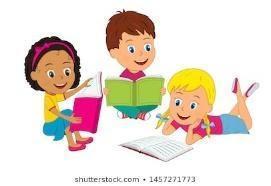 Metacognitive strategies The learning sequence in the next two columns is spilt into a number of sessions. Each session will have a main metacognitive focus but will often include other elements as well. The metacognitive strategies are listed below.Main learning objective: To add and subtract decimals and apply mental strategies to whole number calculationsUse formal written method to multiply numbers. Assessment activities to by submitted by: Friday 8th October, 2021 Complete the Mymaths activities. 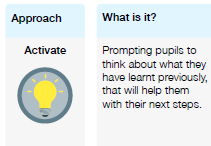 Lesson One: Watch the following video on ‘multistep addition and subtraction problems’ using the links below:https://whiterosemaths.com/homelearning/year-6/week-3/Go on to Mymaths and complete the following activities:Addition and subtraction problemsLesson Two:Watch the following video on ‘multiply 4-digits by 1-digit’ and ‘multiply 2-digits by 2-digits’ using the links below:https://whiterosemaths.com/homelearning/year-6/week-4/Go on to Mymaths and complete the following activities:Short multiplicationShort and long multiplication Lesson Three:  Watch the following video on ‘multiply 3-digits by 2-digits’ and ‘multiply up to a 4-digit number by a 2-digit number’ using the links below:https://whiterosemaths.com/homelearning/year-6/week-4/Go on to Mymaths and complete the following activities:multiply double digitslong multiplication’Lesson Four: Complete the document titled ‘multiply 2-digits by 2-digits’ and ‘multiply 3-digits by 2-digits’.  Lesson five: Complete the document titled ‘multiply up to a 4-digit number by a 2-digit number’.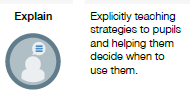 Lesson One: Watch the following video on ‘multistep addition and subtraction problems’ using the links below:https://whiterosemaths.com/homelearning/year-6/week-3/Go on to Mymaths and complete the following activities:Addition and subtraction problemsLesson Two:Watch the following video on ‘multiply 4-digits by 1-digit’ and ‘multiply 2-digits by 2-digits’ using the links below:https://whiterosemaths.com/homelearning/year-6/week-4/Go on to Mymaths and complete the following activities:Short multiplicationShort and long multiplication Lesson Three:  Watch the following video on ‘multiply 3-digits by 2-digits’ and ‘multiply up to a 4-digit number by a 2-digit number’ using the links below:https://whiterosemaths.com/homelearning/year-6/week-4/Go on to Mymaths and complete the following activities:multiply double digitslong multiplication’Lesson Four: Complete the document titled ‘multiply 2-digits by 2-digits’ and ‘multiply 3-digits by 2-digits’.  Lesson five: Complete the document titled ‘multiply up to a 4-digit number by a 2-digit number’.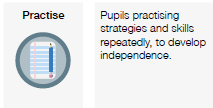 Lesson One: Watch the following video on ‘multistep addition and subtraction problems’ using the links below:https://whiterosemaths.com/homelearning/year-6/week-3/Go on to Mymaths and complete the following activities:Addition and subtraction problemsLesson Two:Watch the following video on ‘multiply 4-digits by 1-digit’ and ‘multiply 2-digits by 2-digits’ using the links below:https://whiterosemaths.com/homelearning/year-6/week-4/Go on to Mymaths and complete the following activities:Short multiplicationShort and long multiplication Lesson Three:  Watch the following video on ‘multiply 3-digits by 2-digits’ and ‘multiply up to a 4-digit number by a 2-digit number’ using the links below:https://whiterosemaths.com/homelearning/year-6/week-4/Go on to Mymaths and complete the following activities:multiply double digitslong multiplication’Lesson Four: Complete the document titled ‘multiply 2-digits by 2-digits’ and ‘multiply 3-digits by 2-digits’.  Lesson five: Complete the document titled ‘multiply up to a 4-digit number by a 2-digit number’.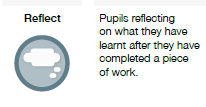 Lesson One: Watch the following video on ‘multistep addition and subtraction problems’ using the links below:https://whiterosemaths.com/homelearning/year-6/week-3/Go on to Mymaths and complete the following activities:Addition and subtraction problemsLesson Two:Watch the following video on ‘multiply 4-digits by 1-digit’ and ‘multiply 2-digits by 2-digits’ using the links below:https://whiterosemaths.com/homelearning/year-6/week-4/Go on to Mymaths and complete the following activities:Short multiplicationShort and long multiplication Lesson Three:  Watch the following video on ‘multiply 3-digits by 2-digits’ and ‘multiply up to a 4-digit number by a 2-digit number’ using the links below:https://whiterosemaths.com/homelearning/year-6/week-4/Go on to Mymaths and complete the following activities:multiply double digitslong multiplication’Lesson Four: Complete the document titled ‘multiply 2-digits by 2-digits’ and ‘multiply 3-digits by 2-digits’.  Lesson five: Complete the document titled ‘multiply up to a 4-digit number by a 2-digit number’.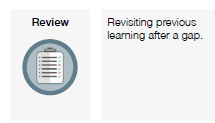 Lesson One: Watch the following video on ‘multistep addition and subtraction problems’ using the links below:https://whiterosemaths.com/homelearning/year-6/week-3/Go on to Mymaths and complete the following activities:Addition and subtraction problemsLesson Two:Watch the following video on ‘multiply 4-digits by 1-digit’ and ‘multiply 2-digits by 2-digits’ using the links below:https://whiterosemaths.com/homelearning/year-6/week-4/Go on to Mymaths and complete the following activities:Short multiplicationShort and long multiplication Lesson Three:  Watch the following video on ‘multiply 3-digits by 2-digits’ and ‘multiply up to a 4-digit number by a 2-digit number’ using the links below:https://whiterosemaths.com/homelearning/year-6/week-4/Go on to Mymaths and complete the following activities:multiply double digitslong multiplication’Lesson Four: Complete the document titled ‘multiply 2-digits by 2-digits’ and ‘multiply 3-digits by 2-digits’.  Lesson five: Complete the document titled ‘multiply up to a 4-digit number by a 2-digit number’.